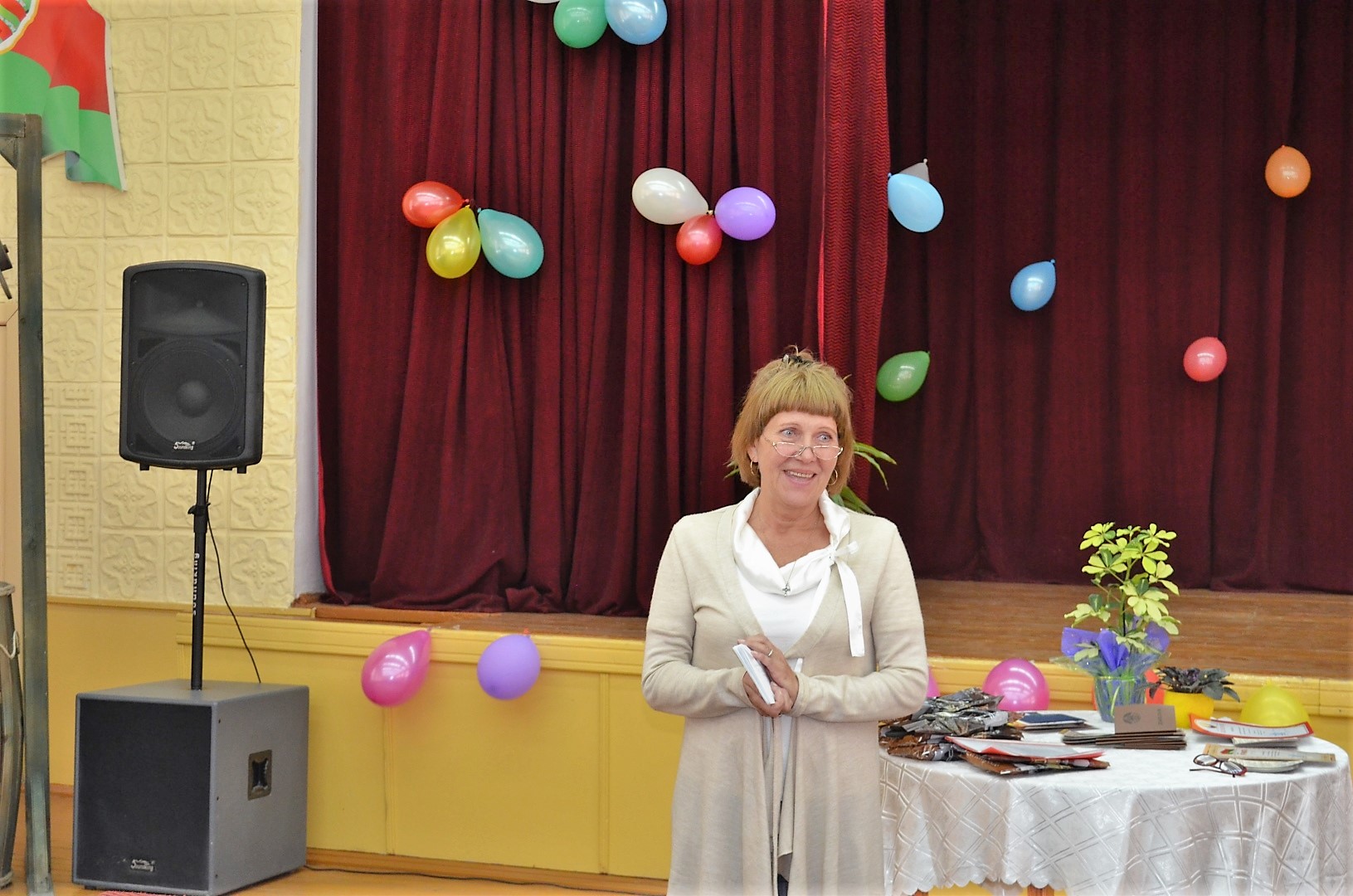 ПРОФСОЮЗНЫЙ КОМИТЕТ УЧАЩИХСЯ НАГРАЖДАЛ ВЫПУСКНИКОВ  КОЛЛЕДЖАС апреля по июнь включительно 2018 года  профсоюзный комитет учащихся проводил работу с  членами профсоюза выпускных групп.Члены профактива Лебедь Екатерина, Павловский Андрей, Ковалевский Вадим, Наумчик Мария, Мирон Яна, Шелешко Дмитрий оформляли профсоюзные документы в связи с необходимостью снятия их с профсоюзного учёта.Лебедь Екатерина и Мирон Яна проводили с учащимися выпускных профгрупп беседы по вопросам использования прав и обязанностей члена профсоюза, постанови на профсоюзный учёт по месту их дальнейшего пребывания.На торжественных мероприятиях в связи с вручением дипломов выпускникам колледжа председатель профкома Замостьянина Галина Владимировна, член ревизионной комиссии профсоюзной организации учащихся колледжа Лебедь Екатерина, член профактива Мирон Яна, провели награждения лучших членов профсоюза за  активное участие в общественно – полезной, профсоюзной деятельности, за отличные и хорошие успехи в учёбе. 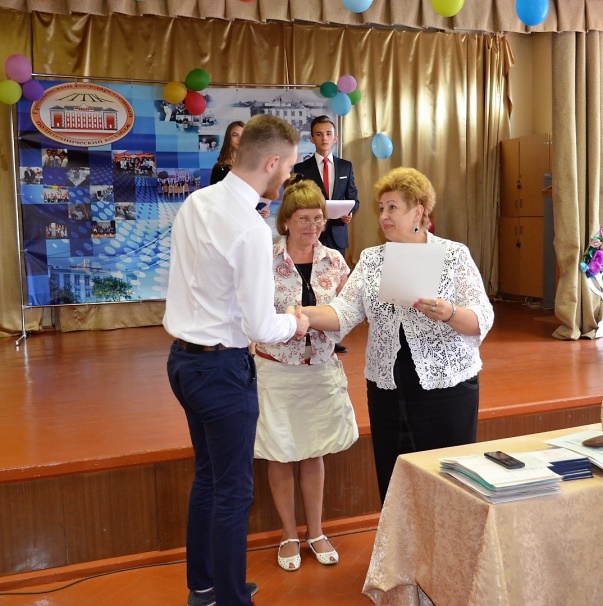 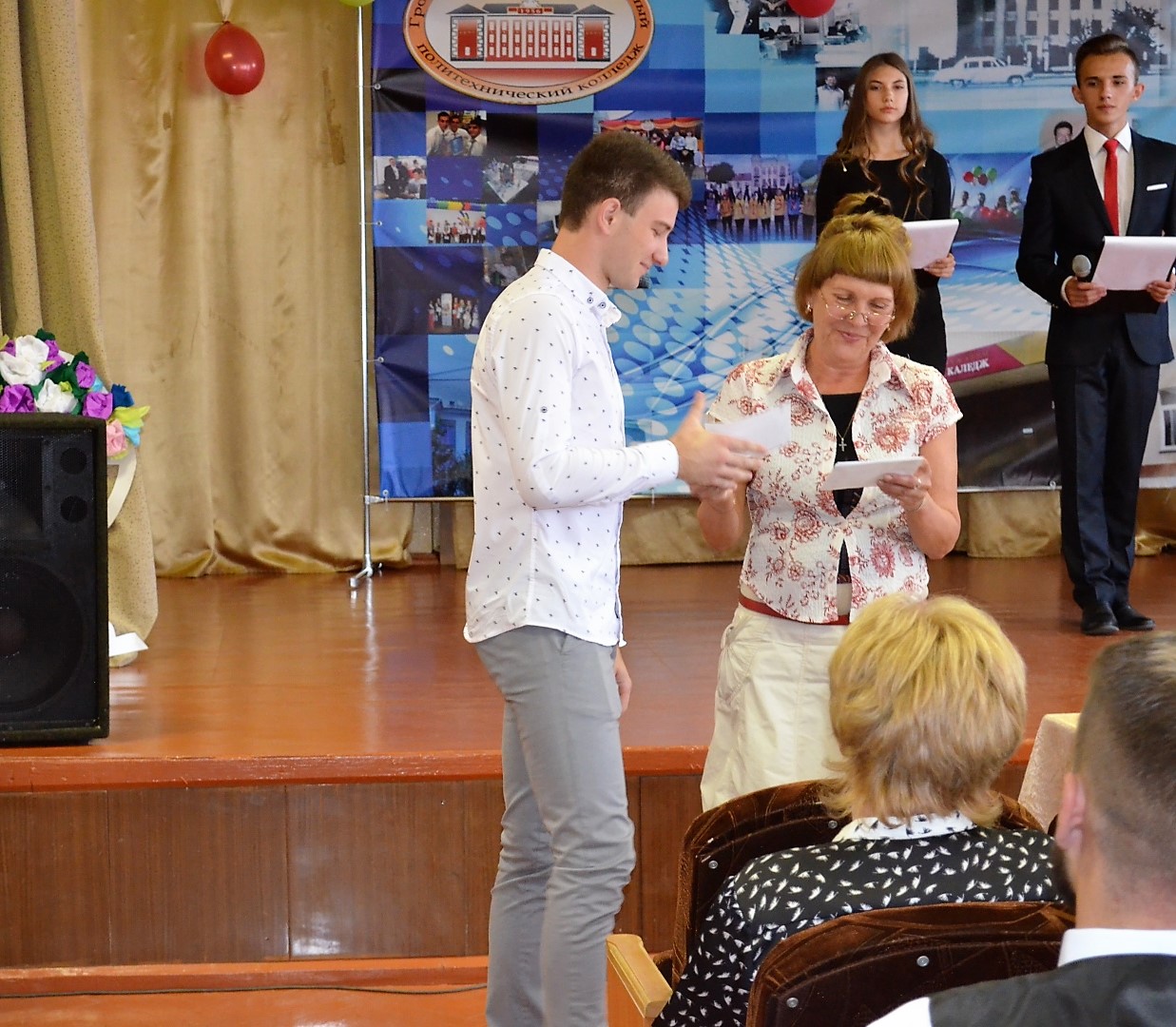 Представители профсоюзного комитета учащихся колледжа выступали перед выпускниками с поздравлениями, наилучшими пожеланиями и  вручением  грамот, благодарственных писем, памятных сувениров, единовременных денежных выплат.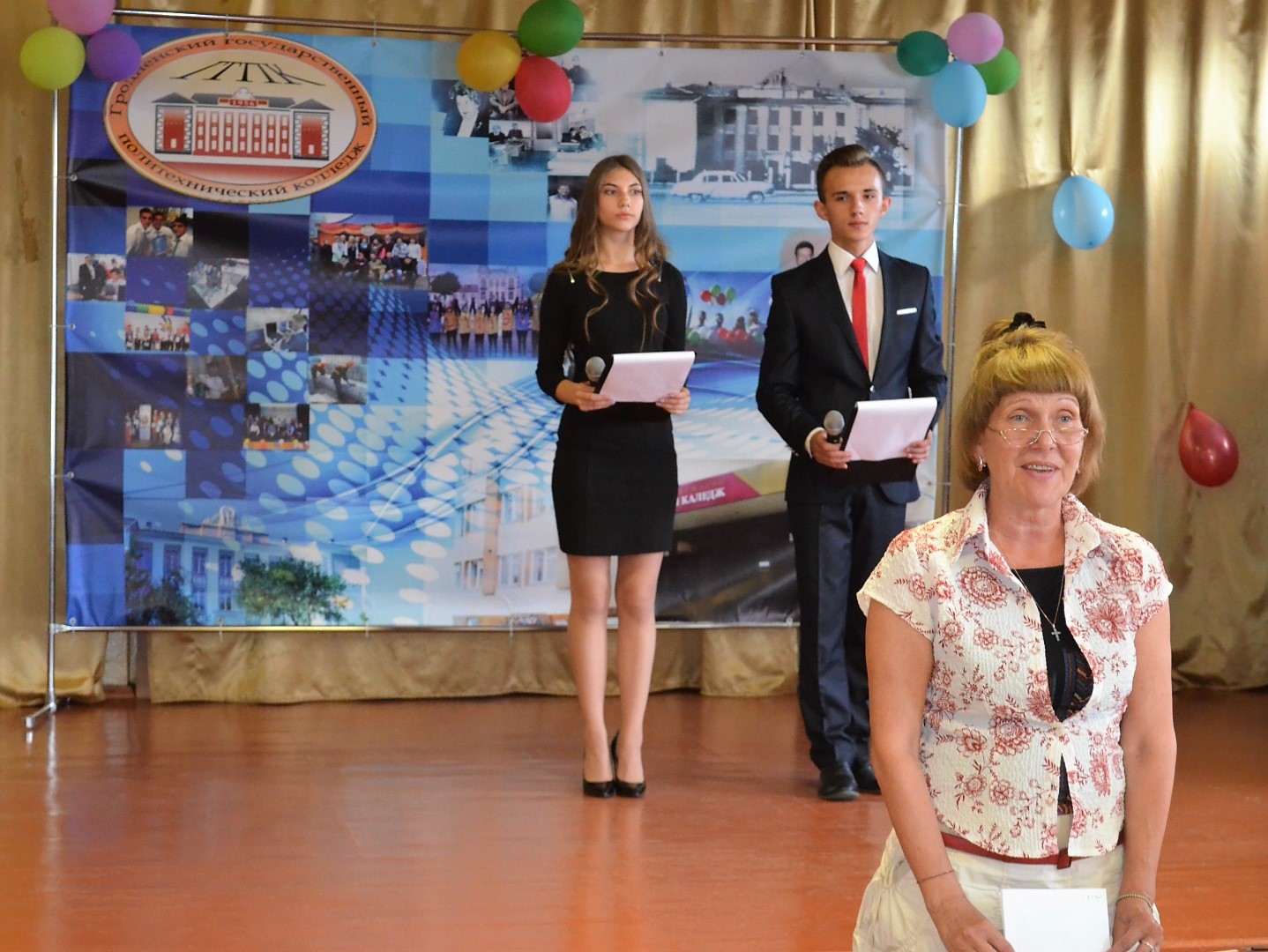 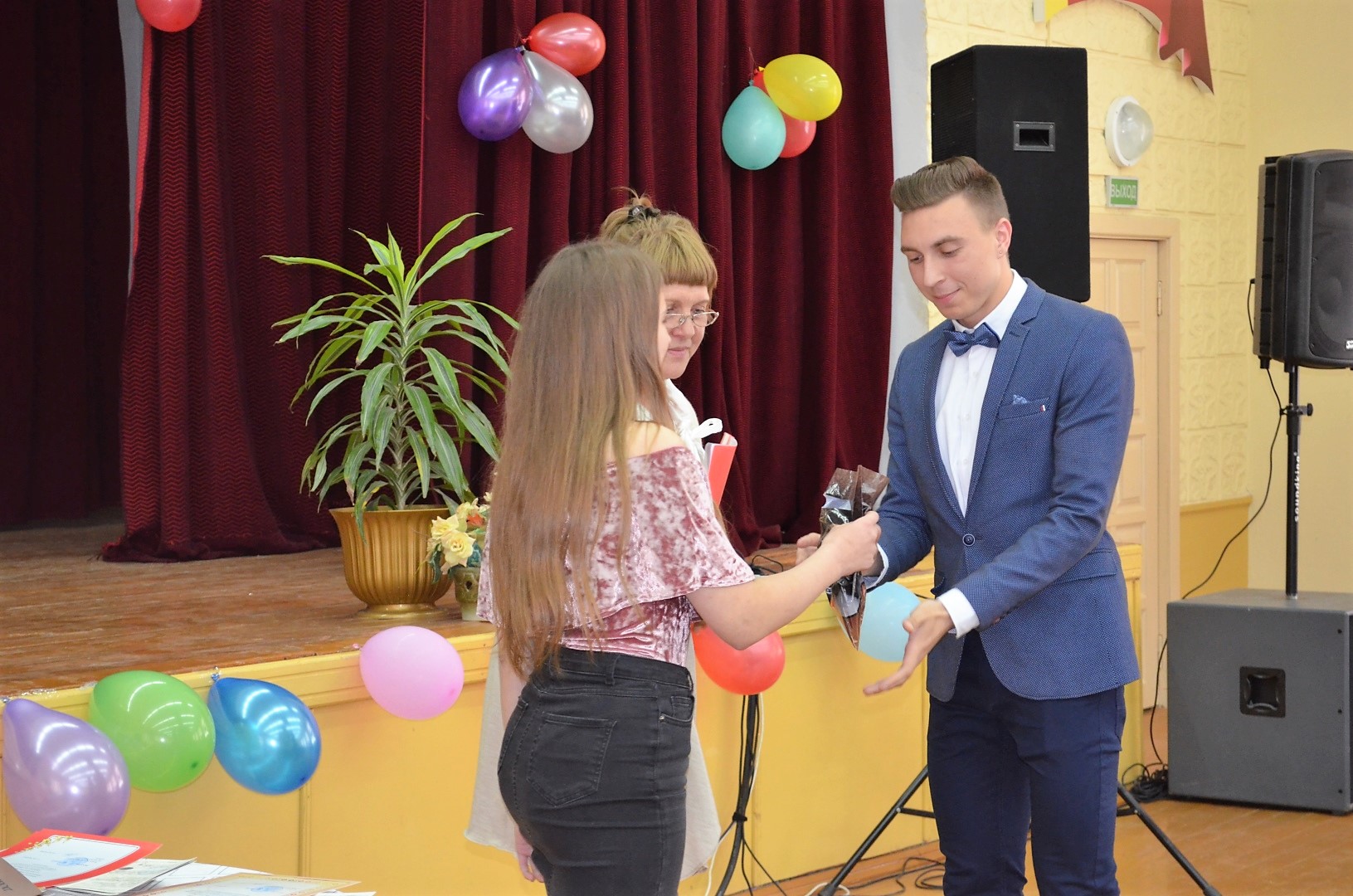 Были отмечены наградами такие выпускники, как Даукшис Яна, гр. ПГБ 87; Олизарович Виталий гр.ПГБ 87;  Лидер Анна, гр. АГБ 18;  Рожко Артём, гр. 247; Брусинец Максим, гр. 253;  Сурвило Денис, гр. 253;  Головня Руслан, гр. 249;  Пащенко Александр, гр. 247;  Улейчик Алексей, гр. 247;  Шульга Кирилл, гр. 247;  Якубовский Александр, гр. 247;  Кизюкевич Давид, гр. 249;  Бартошевич Карина, гр. ПЗТ 27;  Смаль Владислав, гр. ПЗТ 27;  Кухаревич Виталий, гр. ПЗТ 27;  Шамалук Роман, ПЗТ 27;  Кухта Роман, гр. ПЗТ 27, Гришук Анастасия, гр. ПГБ 93; Андрушко Виталий, гр. ПГБ 93; Субботин Алексей, гр. ПГБ 93; Демченко Павел, гр. ПГБ 93. 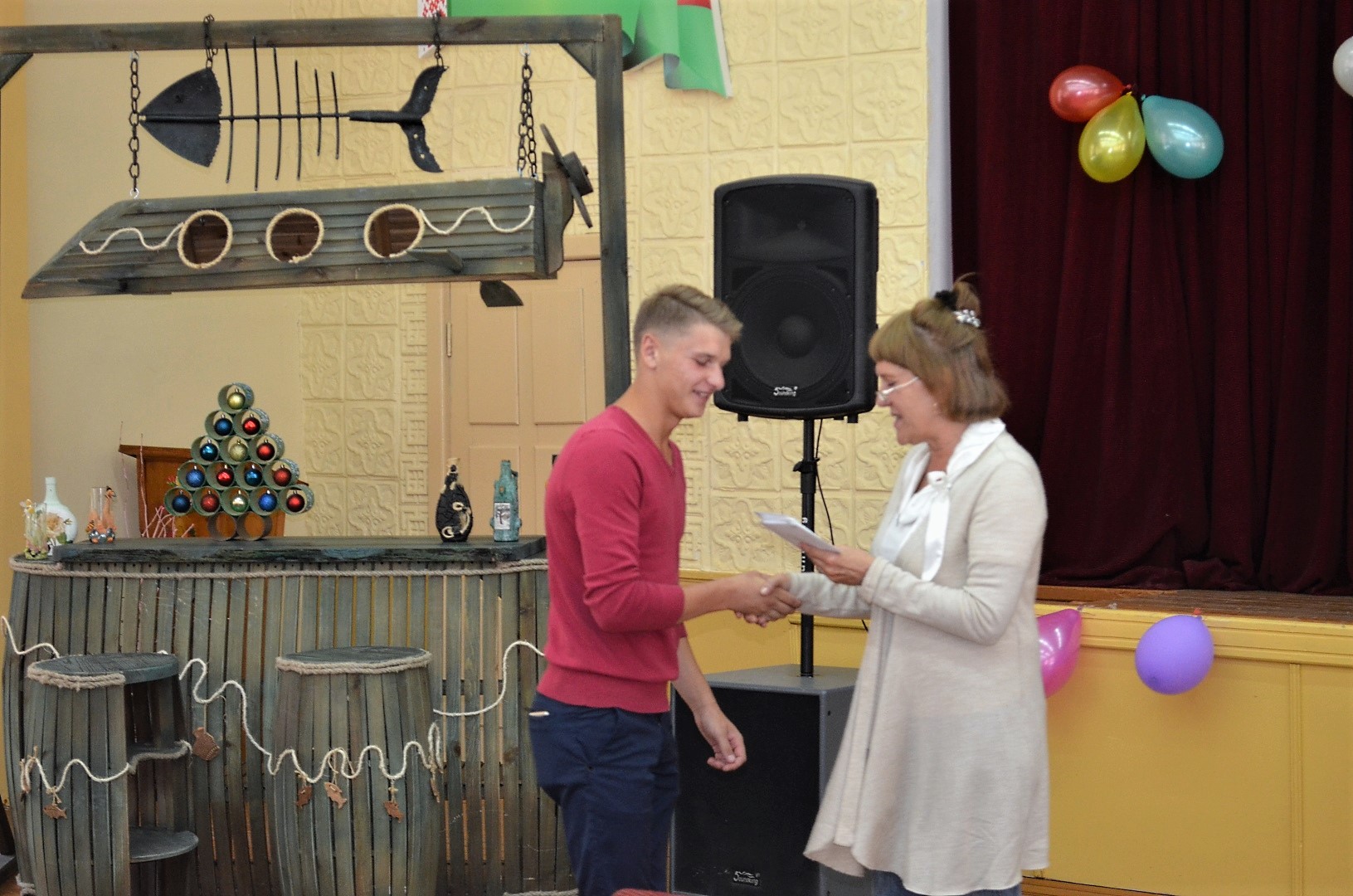 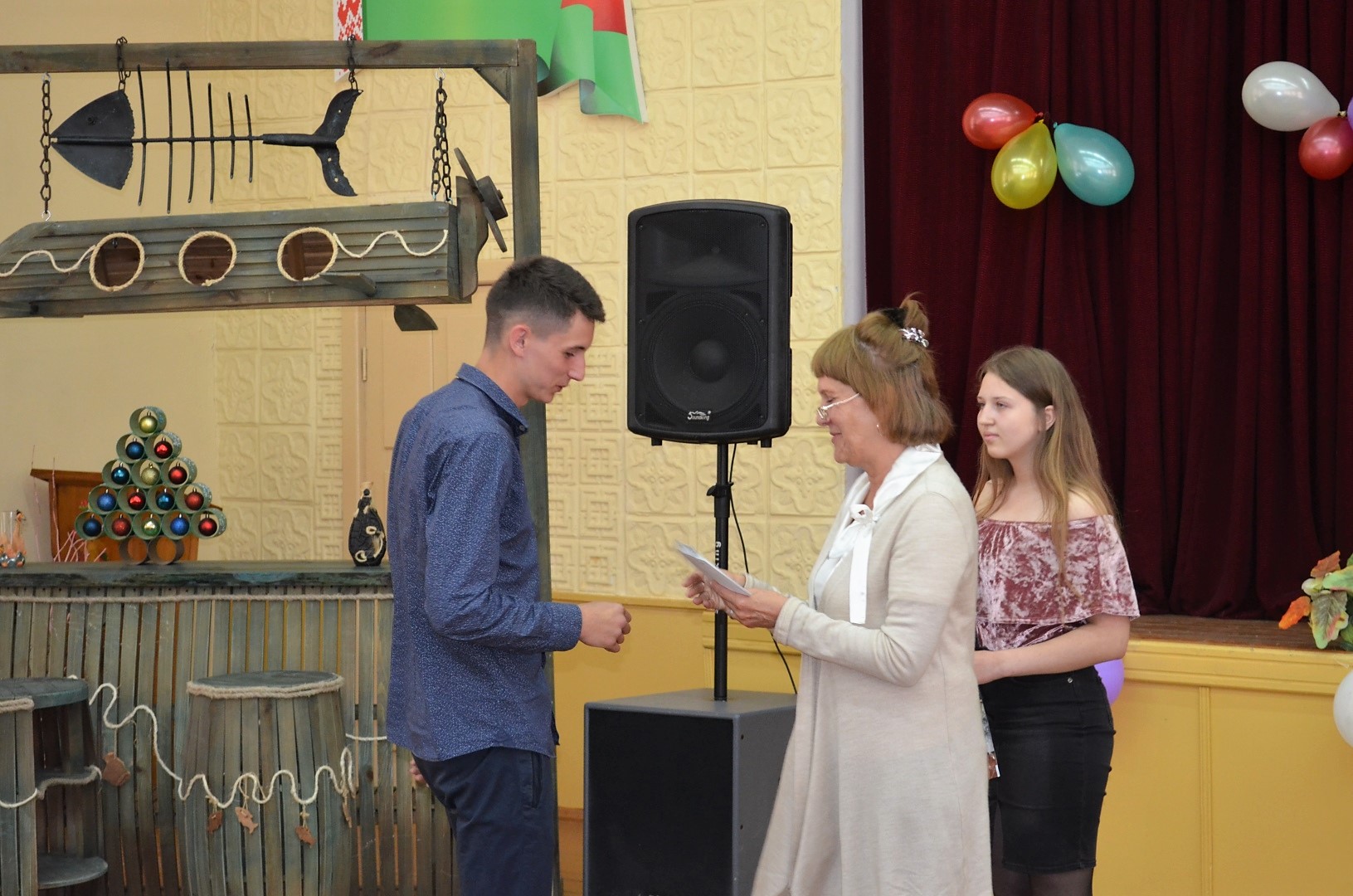 Председатель профкома Г. В. Замостьянина 